CTR Graduate Program 
Development Award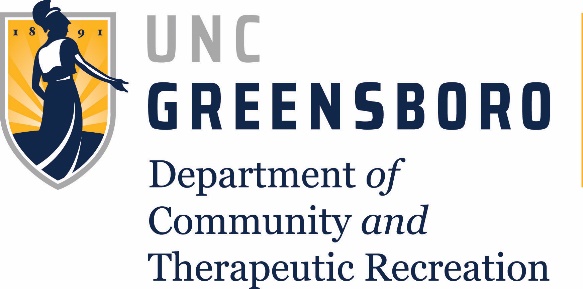 Description of AwardThe CTR Graduate Program Development Award is available to current graduate students in the Department of Community and Therapeutic Recreation on a competitive basis. Application for these funds can be at any amount (up to $400 maximum) to be used toward activities that support your graduate education and professional development during any time throughout the academic year.   Examples of fundable activities could include research expenses, presenting at or attending local, state or national conferences, or supporting other graduate program related endeavors.  To apply for this award, submit a completed application packet to Amy Chandler at ctr@uncg.edu.  Students can apply for this award any time during the academic year in which the money will be used. Accelerated Master’s Program students become eligible for these funds upon official admission into the graduate program. Applying for FundsComplete the Graduate Program Development Fund Application Form.   Include a statement explaining the activity that you wish to be supported and a rationale as to why you should be considered for these funds.Complete the line-item budget included in the application package.  The maximum award is $400.Include a current resume.The proposal statement, including budget, should be no more than 1 page maximum. Funding Decisions Funding decisions will begin in fall of current year and continue on a rolling basis until funds are exhausted.  A summary report must be completed and submitted to your major advisor after the funded activity is completed (including submitting invoices for conference fees, travel, etc.).If you have questions, please contact Dr. Stuart J. Schleien, Professor and Chair & Director of Graduate Study, Department of Community and Therapeutic Recreation, at sjs@uncg.edu.Graduate Program Development Award ApplicationMaster’s Program Concentration (check one):  _____CRM	_____TRAnticipated Graduation Date____________	GPA____________	Advisor___________________			Credit Hours Completed________________Are you a member of UGRO? 	Yes______	No______Amount requested ($400 maximum): _______________________________________Supported Activity Request:□ Thesis or Project   				□ Conference presentation□ Data collection w/faculty research project	□ Attendance at conference□ UGRO-sponsored event			□ Other (specify) ______________________Graduate Program Development Award ApplicationDepartment of Community and Therapeutic RecreationOne Page Summary of ProposalBudget (Put “N/A” by those items that are not appropriate for requested funds)Semester and Year in Which the Award will be Used:Full Name:University ID:Cell Number:Email Address:Title of proposal or request:Proposal description/Plan for use of funds:Goals to be achieved:End product to be reported:Line ItemJustificationAmountActivity Cost of attendanceSupplies/MaterialsTravel expensesOther (specify)TOTAL REQUESTEDTOTAL REQUESTED